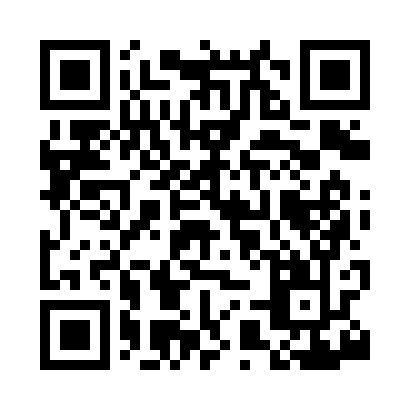 Prayer times for Asticou, Maine, USAWed 1 May 2024 - Fri 31 May 2024High Latitude Method: Angle Based RulePrayer Calculation Method: Islamic Society of North AmericaAsar Calculation Method: ShafiPrayer times provided by https://www.salahtimes.comDateDayFajrSunriseDhuhrAsrMaghribIsha1Wed3:515:2312:304:267:389:112Thu3:495:2212:304:267:399:123Fri3:475:2012:304:277:409:144Sat3:455:1912:304:277:419:165Sun3:435:1812:304:277:439:186Mon3:415:1612:304:287:449:197Tue3:395:1512:304:287:459:218Wed3:385:1412:304:297:469:239Thu3:365:1312:304:297:479:2410Fri3:345:1112:304:297:489:2611Sat3:325:1012:304:307:509:2812Sun3:315:0912:294:307:519:2913Mon3:295:0812:294:307:529:3114Tue3:275:0712:294:317:539:3315Wed3:265:0612:304:317:549:3416Thu3:245:0412:304:327:559:3617Fri3:225:0312:304:327:569:3818Sat3:215:0212:304:327:579:3919Sun3:195:0112:304:337:589:4120Mon3:185:0112:304:337:599:4221Tue3:165:0012:304:338:009:4422Wed3:154:5912:304:348:019:4623Thu3:144:5812:304:348:029:4724Fri3:124:5712:304:358:039:4925Sat3:114:5612:304:358:049:5026Sun3:104:5612:304:358:059:5127Mon3:094:5512:304:368:069:5328Tue3:074:5412:314:368:079:5429Wed3:064:5412:314:368:089:5630Thu3:054:5312:314:378:099:5731Fri3:044:5212:314:378:109:58